Email Signature Template for UCI Samueli School of Engineering Step 1: Hover over the signature and clickto select all the elements in the signature.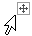 Step 2: Copy (Ctrl + C for Windows or Cmd + C for Mac)  Step 3: Open an Outlook email message and Paste (Ctrl + V for Windows or Cmd + V for Mac) the signature in the email body.How to Add a Signature in Outlook (as referenced in this search) Open a new email message On the Message menu, select Signature > Signatures Under Select signature to edit, choose New, and in the New Signature dialog box, type a name for the signature Under Edit signature, compose your signature 11/29/23Peter AnteaterAssociate Professor 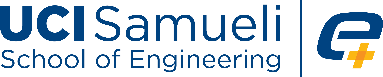 Email: youremailaddress@uci.edu
Mobile: 949-XXX-XXXXDesk: 949-XXX-XXXXFax: 949-XXX-XXXX Email: youremailaddress@uci.edu
Mobile: 949-XXX-XXXXDesk: 949-XXX-XXXXFax: 949-XXX-XXXX 